В конце зимних каникул мы с классом ездили в театр Музкомедии (г. Екатеринбург) на спектакль «Ночь открытых дверей». Путь был не близкий. Мы с нетерпением ждали, когда мы приедем. Вот, наконец, вдали показались огни Екатеринбурга. Раньше мы ездили в город только в дневное время, в этот день мы оказались вечером. Нас поразила красота вечернего Екатеринбурга. Совсем по-другому предстал перед нами этот город.В Музкомедии мы с одноклассниками оказались впервые. Нам очень понравилось само здание, а также как оно оформлено внутри. Какая-то необыкновенная атмосфера царила в театре.Так как мы приехали заранее, поэтому у нас было время рассмотреть все внутри. В одном из залов театра на стенах были фотографии с актерами. Их очень много. В этом же зале стояла большая елка.  Прозвенел звонок и нас стали запускать в зал. Мы сразу начали искать свое место. В билете был указан ряд и место. Не так-то это просто. Наконец все сели на свои места. Выключили свет, стало темно и тихо. Но эту тишину прервал оркестр. Занавесы открылись, и началось представление. Было очень интересно. Интрига сохранялась до конца спектакля.Когда был перерыв мы с ребятами и классным руководителем гуляли по театру, заглянули также и в кафе. Затем прозвенел звонок, и мы вернулись на свои места. Спектакль произвел на нас большое впечатление. Главное, к какому выводу мы пришли, что надо ценить каждое мгновение, быть добрым, терпимым. Мы обязательно сюда еще вернемся!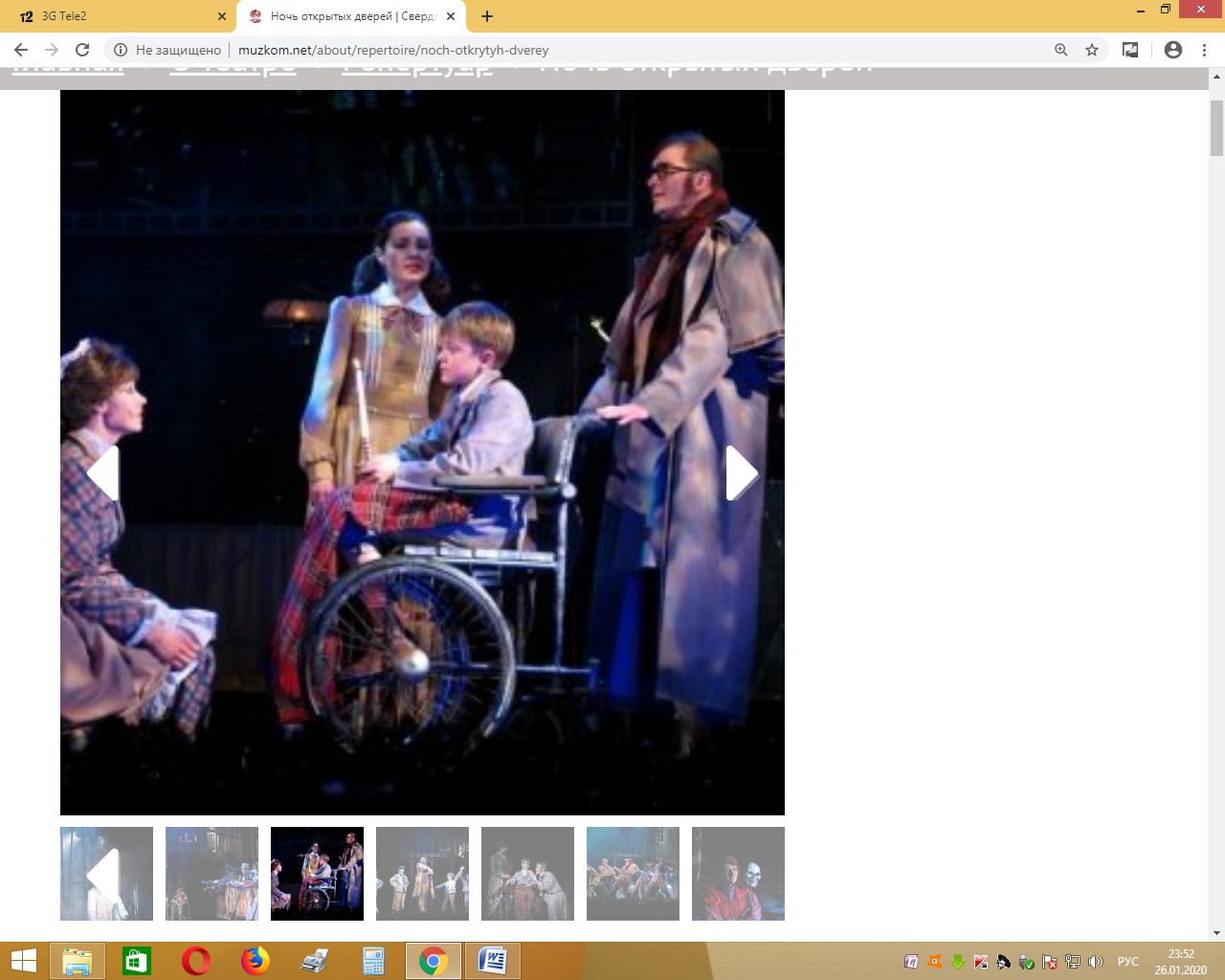 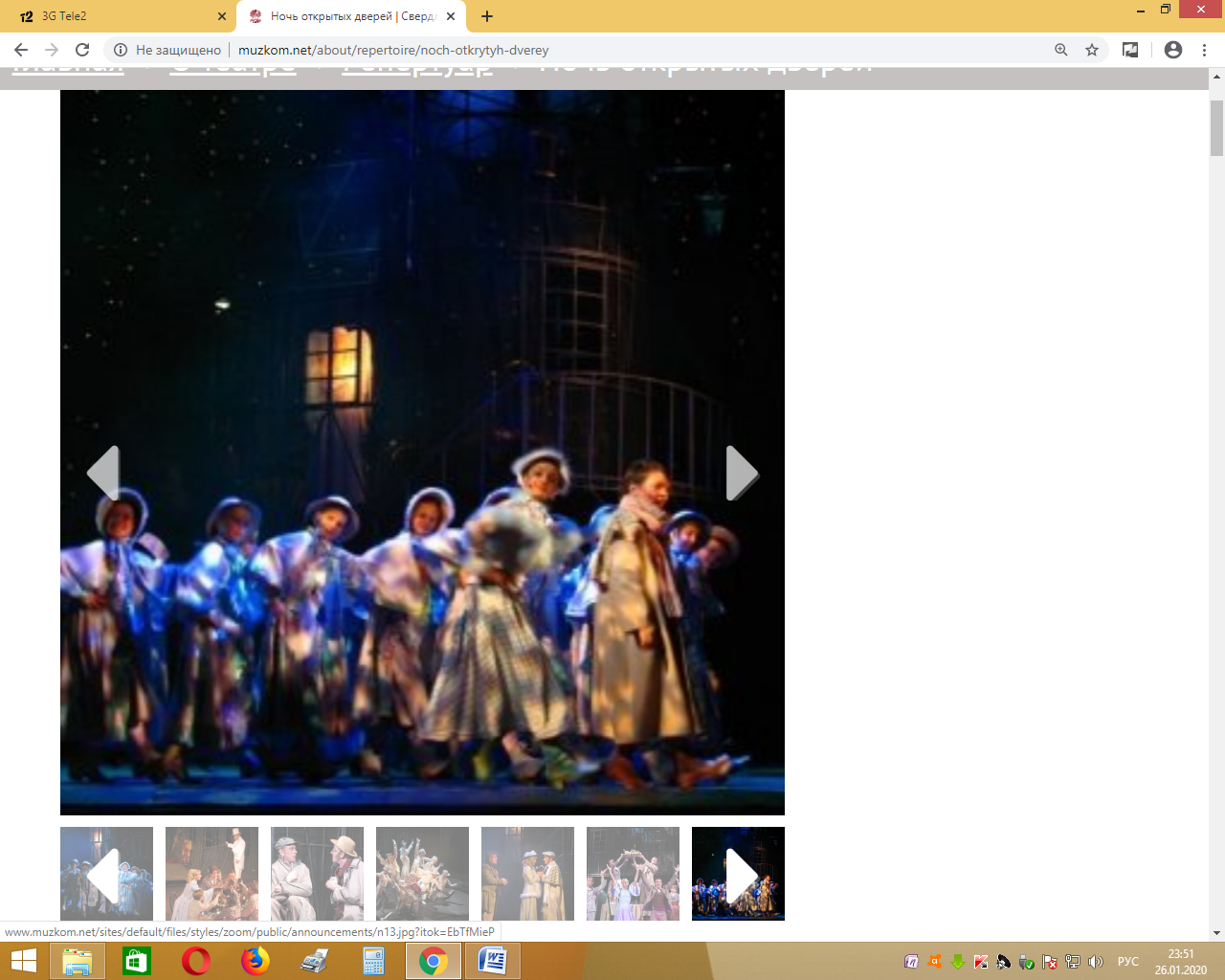 